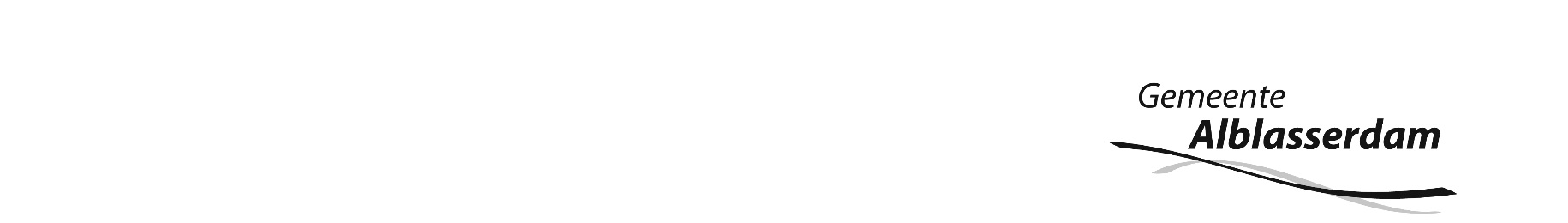 De raad van de gemeente Alblasserdam;gelezen het voorstel van burgemeester en wethouders van 24 september 2018 over Beschermd Wonen: de Regionale Transitieagenda 2017-2020 en een (technische) wijziging van de Verordening;gelet op artikel 149 van de Gemeentewet en de artikelen 2.1.3, 2.1.4 en 2.6.6 van de Wet maatschappelijke ondersteuning 2015;B E S L U I T:kennis te nemen van de Transitieagenda Beschermd Wonen en Opvang 2017- 2020 regio Drechtsteden en Alblasserwaard - Vijfheerenlanden;vast te stellen de volgende wijziging van de Verordening beschermd wonen en opvang gemeente Alblasserdam 2016, tweede wijziging.Artikel I	Wijzigingen VerordeningDe Verordening beschermd wonen en opvang gemeente Alblasserdam 2016 wordt als volgt gewijzigd:AArtikel 4.2 komt als volgt te luiden:1.	Het persoonsgebonden budget voor beschermd wonen is gelijk aan 73,5% van de prijs waarvoor het college beschermd wonen heeft gecontracteerd.2.	In afwijking van het eerste lid bedraagt een persoonsgebonden budget voor beschermd wonen bij het betrekken van beschermd wonen bij een persoon die behoort tot het sociale netwerk van de cliënt 50% van de prijs waarvoor het college beschermd wonen heeft gecontracteerd.3.	Het persoonsgebonden budget voor dagbesteding is gelijk aan 73,5% van de onderliggende prijs waarvoor het college dagbesteding heeft gecontracteerd.4.	In afwijking van het derde lid bedraagt een persoonsgebonden budget voor dagbesteding bij het betrekken van dagbesteding bij een persoon die behoort tot het sociale netwerk 50% van de prijs waarvoor het college dagbesteding heeft gecontracteerd.5.	Het persoonsgebonden budget voor opvang is gelijk aan 73,5% van de prijs waarvoor het college opvang heeft gecontracteerd.6.	In afwijking van het vijfde lid bedraagt een persoonsgebonden budget voor opvang bij het betrekken van opvang bij een persoon die behoort tot het sociale netwerk 50% van de prijs waarvoor het college opvang heeft gecontracteerd.BArtikel 8.2 komt als volgt te luiden:1. 	Ter waarborging van een goede verhouding tussen de prijs voor de levering van een dienst door een derde als bedoeld in artikel 2.6.4 van de wet en de eisen die gesteld worden aan de kwaliteit van de dienst stelt het college vast:a. 	een vaste prijs, die geldt voor een inschrijving als bedoeld in de Aanbestedingswet 2012 en het aangaan van een overeenkomst met derde; ofb. 	een reële prijs die geldt als ondergrens voor:1°. een inschrijving en het aangaan van een overeenkomst met de derde, en 2°. de vaste prijs, bedoeld in onderdeel a.2. 	Het college stelt de prijzen, bedoeld in het eerste lid, vast:a. 	overeenkomstig de eisen aan de kwaliteit van die dienst, waaronder de eisen aan de deskundigheid van de beroepskracht, bedoeld in artikel 2.1.3, tweede lid, onderdeel c, van de wet, enb. 	rekening houdend met de continuïteit in de hulpverlening, bedoeld in artikel 2.6.5, tweede lid, van de wet, tussen degenen aan wie de dienst wordt verstrekt en de betrokken hulpverleners.3. 	Het college baseert de vaste prijs of de reële prijs, als bedoeld in het eerste lid, op de volgende kostprijselementen:a. 	de kosten van de beroepskracht;b. 	redelijke overheadkosten;c. 	kosten voor niet productieve uren van de beroepskrachten als gevolg van verlof, ziekte, scholing, werkoverleg;d. 	reis en opleidingskosten;e. 	indexatie van de reële prijs voor het leveren van een dienst; f. 	overige kosten als gevolg van door de gemeente gestelde verplichtingen voor aanbieders waaronder rapportageverplichtingen en administratieve verplichtingen.CArtikel 4.3 komt te vervallen.DArtikel 11.5 komt als volgt te luiden: De Verordening wordt dan aangehaald als: "Verordening beschermd wonen en opvang gemeente Alblasserdam 2016, tweede wijziging".Alblasserdam, 25 september 2018.De raad voornoemd,De griffier,                                                De voorzitter, I.M. de Gruijter                                         J.G.A. Paans 	